RESUMEGeethuGeethu.328942@2freemail.com                                                                                  Career Objective	To gain an expertise in the field of Accounts and administration and contribute to the growth of organization learning by implementing and learning would be the hallmark of my career.highly focused and meticulous accountant with an excellent employment record of  accuracy and client satisfaction. able to work well independentlyor as part of a financial management team.Key SkillsGood communication and leadership skillSincere and hard workingComputerized accounting with tallyInternet and Ecommerce managementManagement accounting and income  taxIT SkillsEducationLanguage SkillWork Experience Accountant -	Favourite Readymade Garments Company, Malappuram  from August 2015 to August 2016Personal InformationDate of birth		:17/06/1992Gender		:FemaleMarital status	: MarriedNationality 		: IndianDeclaration
I do here by declare that the above given details are and accurate to the best of my knowledge.
				-Diploma In Computerized Financial Accounting from IGNET( INDIRA GANDHI NATIONAL EDUCATION TRUST )-Tally ERP- 9QualificationYearInstitutionMBA (HRM & FINANCE)2015Prathibha CollegeBcom(cooperation)2012Prathibha CollegePlus Two 2009G H S S ChalisserySSLC2007G H S S MookkuthalaLanguageReadWriteSpeakMalayalamYesYesYesEnglishYesYesYesHindiYesYesYes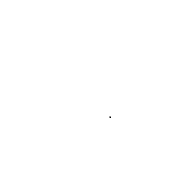 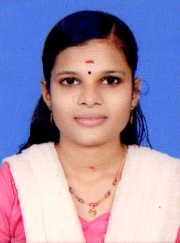 